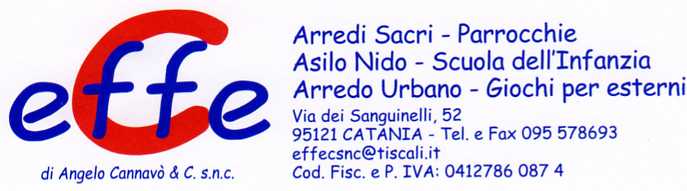 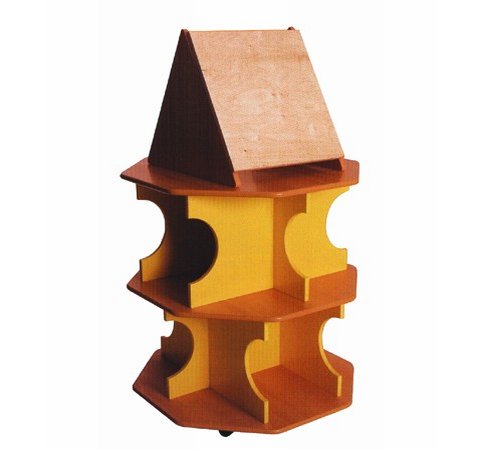 Descrizione:Libreria Leggio, dimensioni: 70 x 70 x 130h cm.Struttura composta da 3 piani ottagonali , separatoriverticali sagomati e soprastante leggio completamenteplaccati su tutti i lati per una facile pulitura.Categoria: LibrerieCodice: BL01003		